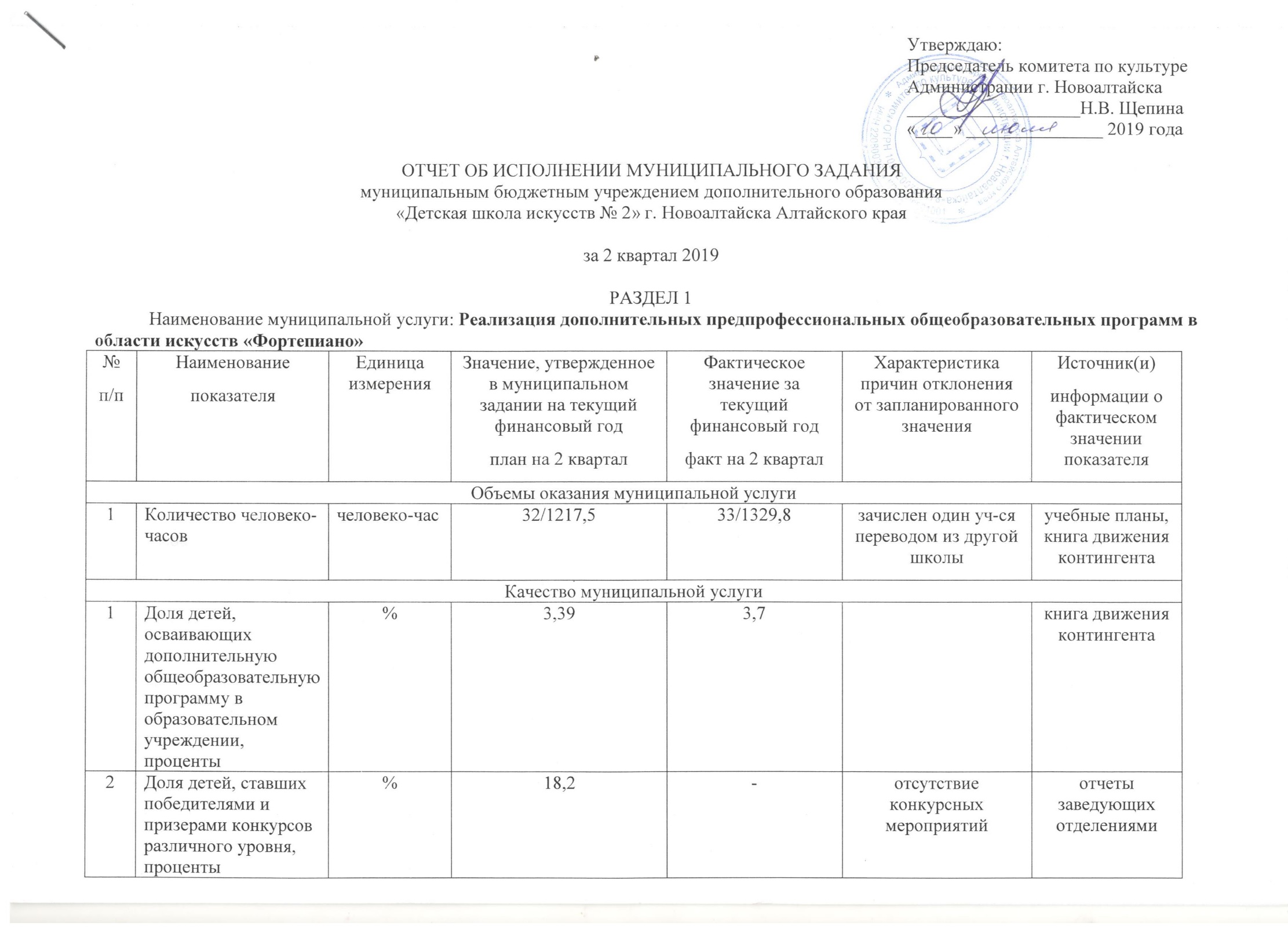 РАЗДЕЛ 2Наименование муниципальной услуги:  Реализация дополнительных предпрофессиональных общеобразовательных программ в области искусств «Струнные инструменты»РАЗДЕЛ 3Наименование муниципальной услуги: Реализация дополнительных предпрофессиональных общеобразовательных программ в области искусств «Народные инструменты»РАЗДЕЛ 4Наименование муниципальной услуги: Реализация дополнительных предпрофессиональных общеобразовательных программ в области «Живопись»РАЗДЕЛ 5Наименование муниципальной услуги: Реализация дополнительных общеразвивающих общеобразовательных программам «Художественная»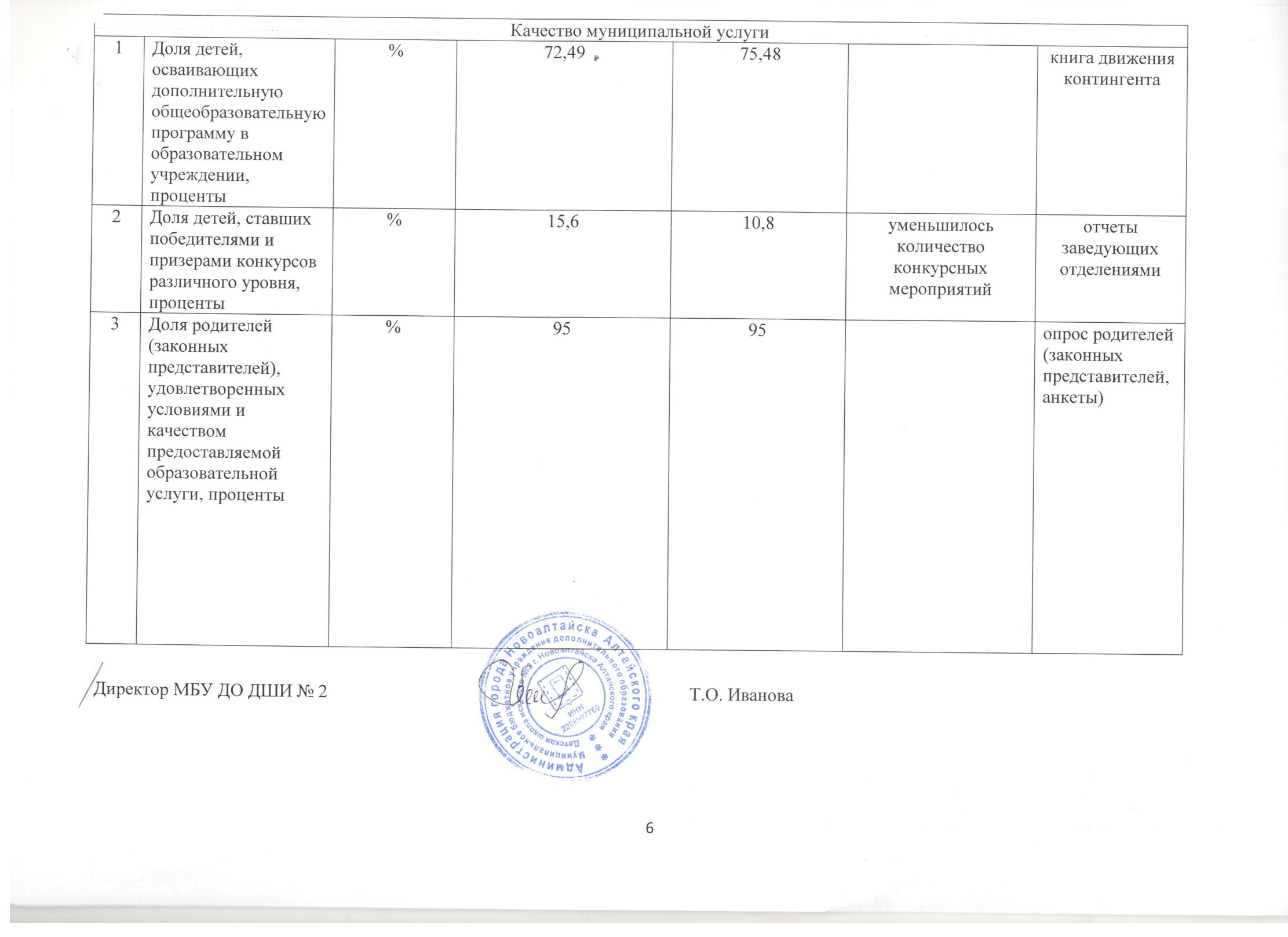 3Доля родителей (законных представителей), удовлетворенных условиями и качеством предоставляемой образовательной услуги, проценты%9595опрос родителей (законных представителей, анкеты)№п/пНаименованиепоказателяЕдиница измеренияЗначение, утвержденное в муниципальном задании на текущий финансовый годплан на 2 кварталФактическое значение за текущий финансовый год факт на 2 квартал Характеристика причин отклонения от запланированного значенияИсточник(и)информации о фактическом значении показателя Объемы оказания муниципальной услугиОбъемы оказания муниципальной услугиОбъемы оказания муниципальной услугиОбъемы оказания муниципальной услугиОбъемы оказания муниципальной услугиОбъемы оказания муниципальной услугиОбъемы оказания муниципальной услуги1Количество человеко-часовчеловеко-час11/745,479/633,03отсев учащихсяучебные планы, книга движения контингента Качество муниципальной услугиКачество муниципальной услугиКачество муниципальной услугиКачество муниципальной услугиКачество муниципальной услугиКачество муниципальной услугиКачество муниципальной услуги1Доля детей, осваивающих дополнительную общеобразовательную программу в образовательном учреждении, проценты%1,161,0книга движения контингента2Доля детей, ставших победителями и призерами конкурсов различного уровня, проценты%66,6-отсутствие конкурсных мероприятийотчеты заведующих отделениями3Доля родителей (законных представителей), удовлетворенных условиями и качеством предоставляемой образовательной услуги, проценты%9595опрос родителей (законных представителей, анкеты)№п/пНаименованиепоказателяЕдиница измеренияЗначение, утвержденное в муниципальном задании на текущий финансовый год план на 2 квартал Фактическое значение за текущий финансовый годфакт на 2 кварталХарактеристика причин отклонения от запланированного значенияИсточник(и)информации о фактическом значении показателя Объемы оказания муниципальной услугиОбъемы оказания муниципальной услугиОбъемы оказания муниципальной услугиОбъемы оказания муниципальной услугиОбъемы оказания муниципальной услугиОбъемы оказания муниципальной услугиОбъемы оказания муниципальной услуги1Количество человеко-часовчеловеко-час15/772,149/538,05отсев учащихсяучебные планы, книга движения контингента Качество муниципальной услугиКачество муниципальной услугиКачество муниципальной услугиКачество муниципальной услугиКачество муниципальной услугиКачество муниципальной услугиКачество муниципальной услуги1Доля детей, осваивающих дополнительную общеобразовательную  программу в образовательном учреждении, проценты%1,591,0книга движения контингента2Доля детей, ставших победителями и призерами конкурсов различного уровня, проценты%33,311,1наименьшее количество конкурсных мероприятийотчеты заведующих отделениями3Доля родителей (законных представителей), удовлетворенных условиями и качеством предоставляемой образовательной услуги, проценты%9595опрос родителей (законных представителей, анкеты)№п/пНаименованиепоказателяЕдиница измеренияЗначение, утвержденное в муниципальном задании на текущий финансовый годплан на 2 кварталФактическое значение за текущий финансовый годфакт на 2 кварталХарактеристика причин отклонения от запланированного значенияИсточник(и)информации о фактическом значении показателя Объемы оказания муниципальной услугиОбъемы оказания муниципальной услугиОбъемы оказания муниципальной услугиОбъемы оказания муниципальной услугиОбъемы оказания муниципальной услугиОбъемы оказания муниципальной услугиОбъемы оказания муниципальной услуги1Количество человеко-часовчеловеко-час201/2839,82168/2370,49уменьшение контингентаучебные планы, книга движения контингента Качество муниципальной услугиКачество муниципальной услугиКачество муниципальной услугиКачество муниципальной услугиКачество муниципальной услугиКачество муниципальной услугиКачество муниципальной услуги1Доля детей, осваивающих дополнительную общеобразовательную программу в образовательном учреждении, проценты%21,3818,9книга движения контингента2Доля детей, ставших победителями и призерами конкурсов различного уровня, проценты%3331,5наименьшее количество конкурсных мероприятийотчеты заведующих отделениями 3Доля родителей (законных представителей), удовлетворенных условиями и качеством предоставляемой образовательной услуги, проценты%9595опрос родителей (законных представителей, анкеты)№п/пНаименованиепоказателяЕдиница измеренияЗначение, утвержденное в муниципальном задании на текущий финансовый годплан на 2 кварталФактическое значение за текущий финансовый годфакт на 2 кварталХарактеристика причин отклонения от запланированного значенияИсточник(и)информации о фактическом значении показателя Объемы оказания муниципальной услугиОбъемы оказания муниципальной услугиОбъемы оказания муниципальной услугиОбъемы оказания муниципальной услугиОбъемы оказания муниципальной услугиОбъемы оказания муниципальной услугиОбъемы оказания муниципальной услуги1Количество человеко-часовчеловеко-час685/10126,55674/11147,94отсев учащихсяучебные планы, книга движения контингента Качество муниципальной услугиКачество муниципальной услугиКачество муниципальной услугиКачество муниципальной услугиКачество муниципальной услугиКачество муниципальной услугиКачество муниципальной услуги